План – конспект занятия по рисованию с использованием нетрадиционной техники (метод тычка) во 2 младшей группе.Тема занятия: «Пушистая овечка».Цели занятия:              1. Воспитывать эстетически - нравственное отношение к животным через изображение их образа в собственном творчестве;               2. Расширять знания и представления об окружающем мире, познакомить с внешним видом домашнего животного (овцы).               3. Познакомить с техникой рисования тычком.Материал для занятия:Иллюстрация домашнего животногоЛист размером ½ А4 с контуром домашнего животногоГуашьВатные палочкиВлажные салфеткиИгрушечная овечка                                             Ход занятия.1.Организационная частьПедагог: Ребята, посмотрите, к нам пришла овечка. Но у неё грустные глаза. Наверное, у неё что – то случилось? Овечка, расскажи нам, пожалуйста, что у тебя случилось.Овечка: Мне грустно потому, что все мои друзья куда – то убежали, мне не с кем играть. Мне так одиноко. Педагог: Овечка, не грусти. Мы тебе обязательно поможем. Ребята давайте нарисуем для нашей овечки новых друзей. Нарисуем? Дети: Да.   Педагог: Отлично. Мы берём лист, где изображена овечка, и ватную палочку. Окунаем ватную палочку в краску и тычками рисуем пушистую шёрстку овечки. Палочку нужно держать вертикально, верхний конец должен быть направлен в потолок, тогда овечка получится пушистой и красивой. 2. Практическая часть.Дети выполняют задание. Педагог следит за выполнением работы, по мере необходимости помогает детям, следит, чтобы дети держали ватную палочку строго вертикально и не выходили за границу контура.3.Итог занятия. После окончания работы педагог выставляет рисунки всех ребят. Педагог: Ребята, посмотрите, какие красивые у вас получились овечки. Овечка, тебе нравятся твои новые друзья?Овечка: Очень нравятся. Спасибо вам большое!  Теперь я убегаю, чтобы поиграть со своими новыми друзьями. До свидания, ребята!Дети и педагог: До свидания, овечка!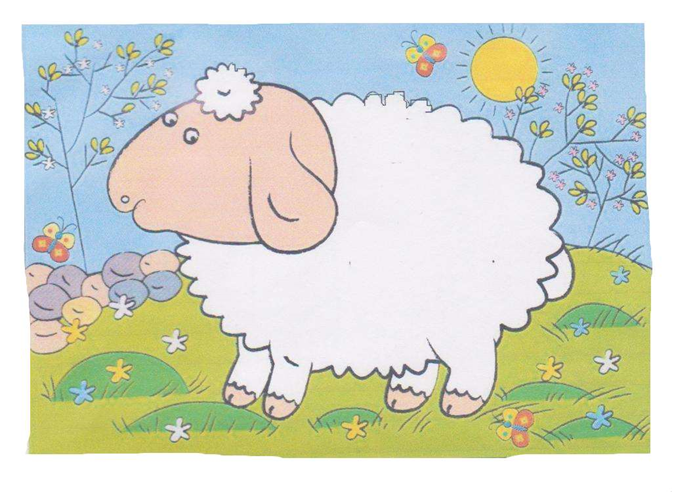 